УКРАЇНАЧЕРНІГІВСЬКА  МІСЬКА  РАДАВИКОНАВЧИЙ  КОМІТЕТ. Чернігів, вул. Магістратська, 7_______________________________________тел 77-48-08ПРОТОКОЛ № 66			засідання виконавчого комітету міської радим. Чернігів							Розпочато засідання о 09.10                                                                                              Закінчено засідання о 10.00                                                                                               23 листопада 2023 рокуСекретар міської ради						        Олександр ЛОМАКОЗаступник міського голови –керуючий справами виконкому				        Сергій ФЕСЕНКО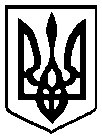                                                 Брали участь у засіданні:                                                Брали участь у засіданні:                                                Брали участь у засіданні:Головує:Головує:Ломако О. А.Ломако О. А.секретар міської ради Члени виконавчого комітету міської ради:Антошин В. Л.Антошин В. Л.громадський діяч Атрощенко О. А.Атрощенко О. А.заступник міського голови Геращенко В. М.Геращенко В. М.заступник міського голови Лисенко О. Ю.Лисенко О. Ю.начальник фінансового управління міської радиПекур В. О.Пекур В. О.заступник міського головиФесенко С. І.Фесенко С. І.заступник міського голови – керуючий справами виконкомуВідсутні члени виконавчого комітетуміської ради:Іванченко В. Г.Іванченко В. Г.директор ТОВ «Поліський інжиніринг»Коптель І. Г.Коптель І. Г.директор Чернігівської філії АТ «УКРТЕЛЕКОМ»Запрошені на засідання виконавчого комітетуміської ради:Бистров В. Е.Бистров В. Е.- перший заступник начальника Чернігівської міської військової адміністрації (3)Гаценко О. О.Гаценко О. О.- заступник начальника юридичного відділу міської ради  (1 – 3)Дубровських О. В.Дубровських О. В.- головний спеціаліст відділу організації роботи з питань компенсації за пошкоджене та знищене майно міської ради (1)Рижий О. М.Рижий О. М.- начальник управління транспорту, транспортної інфраструктури міської ради (2)Циганок Ю. А.Циганок Ю. А.- начальник пресслужби міської ради (1 - 3)Відповідно до Закону України «Про запобігання корупції» ніхто з членів виконавчого комітету міської ради не повідомив про реальний або потенційний конфлікт інтересівВідповідно до Закону України «Про запобігання корупції» ніхто з членів виконавчого комітету міської ради не повідомив про реальний або потенційний конфлікт інтересівВідповідно до Закону України «Про запобігання корупції» ніхто з членів виконавчого комітету міської ради не повідомив про реальний або потенційний конфлікт інтересів1. СЛУХАЛИ:	Про затвердження рішень комісії з розгляду питань щодо надання компенсації за пошкоджені об’єкти нерухомого майна внаслідок бойових дій, терористичних актів, диверсій, спричинених збройною агресією Російської Федерації проти УкраїниПро затвердження рішень комісії з розгляду питань щодо надання компенсації за пошкоджені об’єкти нерухомого майна внаслідок бойових дій, терористичних актів, диверсій, спричинених збройною агресією Російської Федерації проти УкраїниДоповідала:                                           Дубровських О. В.Виступив:                                              Ломако О. А.Доповідала:                                           Дубровських О. В.Виступив:                                              Ломако О. А.ГОЛОСУВАЛИ:"ЗА" – одноголосно"ЗА" – одноголосноВИРІШИЛИ:Рішення № 751 додаєтьсяРішення № 751 додається2. СЛУХАЛИ:	Про погодження змін до Програми розвитку громадського транспорту загального користування м. Чернігова на 2022-2024 рокиПро погодження змін до Програми розвитку громадського транспорту загального користування м. Чернігова на 2022-2024 рокиДоповідав:                                             Рижий О. М.Виступили:                                           Антошин В. Л.                                                               Геращенко В. М.                                                               Ломако О. А.Доповідав:                                             Рижий О. М.Виступили:                                           Антошин В. Л.                                                               Геращенко В. М.                                                               Ломако О. А.ГОЛОСУВАЛИ:"ЗА" – одноголосно"ЗА" – одноголосноВИРІШИЛИ:Рішення № 752 додаєтьсяРішення № 752 додається3. СЛУХАЛИ:	Про погодження проєкту Програми фінансового забезпечення діяльності Чернігівської міської військової адміністрації Чернігівського району Чернігівської області на 2024 рікПро погодження проєкту Програми фінансового забезпечення діяльності Чернігівської міської військової адміністрації Чернігівського району Чернігівської області на 2024 рікДоповідав:                                             Бистров В. Е.Виступили:                                           Лисенко О. Ю.                                                               Антошин В. Л.                                                               Геращенко В. М.                                                               Ломако О. А.Зміни до пункту 7 Паспорту Програми: «Бюджет Чернігівської міської територіальної громади (не більше 5 516 813,00 тис грн), Державний бюджет України»Доповідав:                                             Бистров В. Е.Виступили:                                           Лисенко О. Ю.                                                               Антошин В. Л.                                                               Геращенко В. М.                                                               Ломако О. А.Зміни до пункту 7 Паспорту Програми: «Бюджет Чернігівської міської територіальної громади (не більше 5 516 813,00 тис грн), Державний бюджет України»ГОЛОСУВАЛИ:"ЗА" – одноголосно"ЗА" – одноголосноВИРІШИЛИ:Рішення № 753 додаєтьсяРішення № 753 додається